
АДМИНИСТРАЦИЯ КАМЫШЛОВСКОГО ГОРОДСКОГО ОКРУГА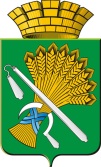 П О С Т А Н О В Л Е Н И Еот __.__.20__ года  № ___ г. Камышлов Об утверждении Порядка предоставления субсидий из бюджета Камышловского городского округа в целях возмещения затрат по официальному опубликованию муниципальных правовых актов и иной официальной информации органов местного самоуправления Камышловского городского округаВ соответствии со статьей 78 Бюджетного кодекса Российской Федерации, Федерального закона от 09 февраля 2009 года № 8-ФЗ «Об обеспечении доступа к информации о деятельности государственных органов и органов местного самоуправления», постановлением Правительства Российской Федерации от 18.09.2020 года № 1492 «Об общих требованиях к нормативным правовым актам, муниципальным правовым актам, регулирующим предоставление субсидий, в том числе грантов в форме субсидий, юридическим лицам, индивидуальным предпринимателям, а также физическим лицам - производителям товаров, работ, услуг, и о признании утратившими силу некоторых актов Правительства Российской Федерации и отдельных положений некоторых актов Правительства Российской Федерации», в целях реализации принципа обеспечения доступа граждан Камышловского городского округа к информации о деятельности органов местного самоуправления Камышловского городского округа, принимая во внимание законодательную обязанность опубликования нормативно-правовых актов и иной официальной информации, руководствуясь Уставом Камышловского городского округа, администрация Камышловского городского округа, ПОСТАНОВЛЯЕТ:Утвердить Порядок предоставления субсидий из бюджета Камышловского городского округа в целях возмещения затрат по официальному опубликованию муниципальных правовых актов и иной официальной информации органов местного самоуправления Камышловского городского округа (прилагается).Настоящее постановление опубликовать в газете «Камышловские известия» и разместить на официальном сайте Камышловского городского округа в информационно-телекоммуникационной сети «Интернет».Постановление администрации Камышловского городского округа от 25.01.2021 года № 48 «Об утверждении Порядка предоставления субсидий из бюджета Камышловского городского округа в целях возмещения затрат по официальному опубликованию муниципальных правовых актов и иной официальной информации органов местного самоуправления Камышловского городского округа» считать утратившими силу.Контроль исполнения настоящего постановления оставляю за собой.Глава Камышловского городского округа                                 А.В. Половников
УТВЕРЖДЕНпостановлением администрацииКамышловского городского округаот __.__.20__ года   №  ____             ПОРЯДОК предоставления субсидий из бюджета Камышловского городского округа в целях возмещения затрат по официальному опубликованию муниципальных правовых актов и иной официальной информации органов местного самоуправления Камышловского городского округаОбщие положения1. Настоящий Порядок разработан в соответствии со статьей 78 Бюджетного кодекса Российской Федерации, Федеральным законом от 09 февраля 2009 года № 8-ФЗ «Об обеспечении доступа к информации о деятельности государственных органов и органов местного самоуправления», подпунктом 7 статьи 17 Федерального закона от 06 октября 2003 года № 131-ФЗ «Об общих принципах организации местного самоуправления в Российской Федерации», постановлением Правительства Российской Федерации от 18.09.2020 года № 1492 «Об общих требованиях к нормативным правовым актам, муниципальным правовым актам, регулирующим предоставление субсидий, в том числе грантов в форме субсидий, юридическим лицам, индивидуальным предпринимателям, а также физическим лицам - производителям товаров, работ, услуг, и о признании утратившими силу некоторых актов Правительства Российской Федерации и отдельных положений некоторых актов Правительства Российской Федерации», статьей 46 Устава Камышловского городского округа, решением Думы Камышловского городского округа от 08.12.2005 года № 386 «Об определении печатного средства массовой информации для официального опубликования муниципальных нормативных правовых Камышловского городского округа».Настоящий Порядок определяет условия и порядок предоставления субсидий автономной некоммерческой организации «Редакция газеты «Камышловские известия» (далее – получатель субсидии), в целях официального опубликования муниципальных правовых актов и иной официальной информации органов местного самоуправления Камышловского городского округа в периодических печатных изданиях, распространяемых на территории Камышловского городского округа (далее – субсидии) по муниципальной подпрограмме «Информационное обеспечение деятельности органов местного самоуправления Камышловского городского округа» муниципальной программы «Развитие социально-экономического комплекса Камышловского городского округа на 2021-2027 годы».3. Предоставление субсидии осуществляется за счет средств бюджета Камышловского городского округа в соответствии с решением Думы Камышловского городского округа о бюджете Камышловского городского округа на соответствующий год в пределах утвержденных бюджетных ассигнований и лимитов бюджетных обязательств на печатные средства массовой информации.4. Главным распорядителем средств бюджета Камышловского городского округа, предусмотренных для предоставления субсидии является администрация Камышловского городского округа (далее – Администрация).5. Субсидия предоставляется автономной некоммерческой организации «Редакция газеты «Камышловские известия», определенной решением Думы Камышловского городского округа, печатным средством массовой информации для опубликования муниципальных нормативных правовых актов Камышловского городского округа, осуществляющей в соответствии со Свидетельством о регистрации средств массовой информации производство и выпуск зарегистрированного средства массовой информации, территория распространения которого - Камышловский городской округ.6. Субсидия предоставляется в целях возмещения фактических затрат на оплату труда персонала, расходы на бумагу, типографские расходы, на коммунальные услуги, включенные в себестоимость 1 кв.см газетной площади.7. Сведения о Субсидии не позднее 15-го рабочего дня, следующего за днем принятия решения о бюджете Камышловского городского округа (решения о внесении изменений в решение о бюджете Камышловского городского округа) размещаются на едином портале бюджетной системы Российской Федерации в информационно-телекоммуникационной сети «Интернет» (в разделе единого портала).2. Условия и порядок предоставления субсидии1. Субсидия предоставляется на опубликование муниципальных правовых актов и иной официальной информации органов местного самоуправления Камышловского городского округа в периодическом печатном издании, распространяемом на территории Камышловского городского округа на основании Соглашения о предоставлении из местного бюджета субсидий в целях возмещения затрат по официальному опубликованию муниципальных правовых актов и иной официальной информации органов местного самоуправления Камышловского городского округа (далее – Соглашение), в соответствии с типовой формой, установленной финансовым управлением администрации Камышловского городского округа.2. Требования, которым должен соответствовать Получатель субсидии на 1-ое число месяца, предшествующего месяцу, в котором планируется заключение Соглашения:- у получателя субсидии отсутствует неисполненная обязанность по уплате налогов, сборов, страховых взносов, пеней, штрафов, процентов, подлежащих уплате в соответствии с законодательством Российской Федерации о налогах и сборах; - у получателя субсидии отсутствует просроченная задолженность по возврату в бюджет Камышловского городского округа, субсидий, бюджетных инвестиций, предоставленных в том числе в соответствии с иными правовыми актами, а также иная просроченная (неурегулированная) задолженность по денежным обязательствам перед публично-правовым образованием из бюджета Камышловского городского округа; - получатель субсидии не находиться в процессе реорганизации, ликвидации, в отношении него не введена процедура банкротства, деятельность не должна быть приостановлена в порядке, предусмотренном законодательством Российской Федерации;- в реестре дисквалифицированных лиц отсутствуют сведения о дисквалифицированных руководителе или главном бухгалтере получателя субсидии; - получатель субсидии не является иностранным юридическим лицом, а также российским юридическим лицом, в уставном (складочном) капитале которого доля прямого или косвенного (через третьих лиц) участия офшорных компаний в совокупности превышает 25 процентов;- получатель субсидии не получает средства из местного бюджета в соответствии с иными муниципальными правовыми актами Камышловского городского округа на цели, установленные настоящим Порядком;- получатель субсидии не находиться в перечне организаций и физических лиц, в отношении которых имеются сведения об их причастности к экстремистской деятельности или терроризму, либо в перечне организаций и физических лиц, в отношении которых имеются сведения об их причастности к распространению оружия массового уничтожения.3. В целях заключения Соглашения получатель субсидии предоставляет в Администрацию следующие документы (по состоянию на 1 число месяца, предшествующего месяцу, в котором планируется заключение соглашения):- копию свидетельства о регистрации средства массовой информации;- выписку из Единого государственного реестра юридических лиц, выданную не позднее одного месяца до даты подачи заявления о предоставлении субсидии;- копии учредительных документов;- сведения об отсутствии неисполненной обязанности по уплате налогов, сборов, страховых взносов, пеней, штрафов, процентов, подлежащих уплате в соответствии с законодательством Российской Федерации о налогах и сборах;- сведения об отсутствии просроченной задолженности по возврату в соответствующий бюджет бюджетной системы Российской Федерации субсидий, бюджетных инвестиций, предоставленных в том числе в соответствии с иными правовыми актами, и иная просроченная задолженность перед соответствующим бюджетом бюджетной системы Российской Федерации;- сведения о том, что получатель субсидий не находится в процессе реорганизации, ликвидации, в отношении него не введена процедура банкротства, деятельность не приостановлена в порядке, предусмотренном законодательством Российской Федерации;- сведения об отсутствии дисквалификации руководителя, главного бухгалтера получателя субсидии в реестре дисквалифицированных лиц.Копии документов заверяются руководителем (уполномоченным им должностным лицом) и скрепляются печатью (при наличии).4. Юридический отдел Администрации в течение 5 рабочих дней проверяет представленные документы и при отсутствии замечаний к ним готовит проект Соглашения, обеспечивает подписание Соглашения сторонами, после чего направляет Соглашение в отдел учета и отчетности Администрации (далее – отдел учета и отчетности), для последующего исполнения.По письменному согласованию в случаях, установленных соглашением может быть заключено дополнительное соглашение.5. Основанием для отказа получателю субсидии в предоставлении субсидии является:- несоответствие представленных получателем субсидии документов требованиям, определенным настоящим Порядком, или непредставление (предоставление не в полном объеме);- установление факта недостоверности представленной получателем субсидии информации;- отсутствие бюджетных ассигнований и лимитов бюджетных обязательств в целях предоставления субсидии.6. Размер фактически понесенных затрат рассчитывается исходя из стоимости одного квадратного сантиметра газетной площади и фактического количества квадратных сантиметров газетных полос, занятых информацией об опубликовании муниципальных правовых актов органов местного самоуправления и о деятельности органов местного самоуправления Камышловского городского округа по следующей формуле:S = P * Сс, гдеS - размер предоставляемой субсидии, руб.P - объем газетной площади, занимаемой муниципальными правовыми актами органов местного самоуправления Камышловского городского округа и информационными материалами о деятельности органов местного самоуправления Камышловского городского округа, в периодических печатных изданиях, распространяемых на территории Камышловского городского округа, кв.см.Cc – себестоимость кв.см. газетной площади, руб.Размер субсидии не может превышать объем бюджетных ассигнований, утвержденных решением Думы Камышловского городского округа о бюджете на соответствующий финансовый год и плановый период на цели, установленные в пункте 2 настоящего Порядка.8. Получатель субсидии в срок до 10 числа месяца, следующего за отчетным кварталом и до 20 декабря текущего года включительно (за IV квартал), предоставляет в Администрацию заявку в произвольной форме на получение средств из бюджета Камышловского городского округа с приложением следующих документов:- справку о себестоимости 1 кв.см газетной площади;- сведения о количестве квадратных сантиметров газетной площади, затраченных на опубликование муниципальных правовых актов и иной официальной информации о деятельности органов местного самоуправления Камышловского городского округа за отчетный период;- расчет суммы затрат на опубликование муниципальных правовых актов и иной официальной информации органов местного самоуправления Камышловского  городского округа за отчетный период;- сведения об опубликовании муниципальных правовых актов органов местного самоуправления Камышловского городского округа и иной официальной информации о деятельности органов местного самоуправления Камышловского городского округа за отчетный период (Приложение № 1);- сведения об отсутствии задолженности перед бюджетами всех уровней и (или) государственными внебюджетными фондами, а равно отсутствие случаев нахождения в стадии банкротства, ликвидации, приостановления деятельности.Заявка представляется в печатном виде, прошитой, пронумерованной, подписанной руководителем организации – получателя субсидии (уполномоченным работодателем должностным лицом) и главным бухгалтером (бухгалтером) (при наличии) и скрепленной печатью (при наличии).9. Администрация в течение 5 рабочих дней рассматривает полученные документы на соответствие Соглашению, принимает решение по итогам рассмотрения о возможности перечисления субсидий получателю.10. Перечисление субсидии получателю осуществляется, ежеквартально, на расчетный счет, открытый получателям субсидий в учреждениях Центрального банка Российской Федерации или кредитных организациях, не позднее 10-го рабочего дня, следующего за днем принятия Администрацией решения по результатам рассмотрения документов, указанных в пункте 8 настоящего Порядка в сроки, установленные пунктом 9 настоящего Порядка.11. Результатом предоставления субсидии является опубликование муниципальных правовых актов Камышловского городского округа и иной официальной информации органов местного самоуправления Камышловского городского округа, достижение значений результатов предоставления субсидии, установленных муниципальной подпрограммой «Информационное обеспечение деятельности органов местного самоуправления Камышловского городского округа» муниципальной программы «Развитие социально-экономического комплекса Камышловского городского округа на 2021-2027 годы» (приложение № 2).3. Осуществление контроля (мониторинга) за соблюдением условий и порядка предоставления субсидии1. При предоставлении субсидии обязательным требованием является проверка главным распорядителем и уполномоченным органом муниципального финансового контроля соблюдения условий, целей и порядка предоставления субсидии получателем субсидии, в том числе в части достижения результатов предоставления субсидии.2. Ответственность за достоверность представляемых в Администрацию документов для получения субсидии несет получатель субсидии в соответствии с действующим законодательством Российской Федерации.3. В случае нарушения получателем субсидии условий, установленных при их предоставлении, выявленного по фактам проверок, проведенных главным распорядителем или уполномоченным органом муниципального финансового контроля, а также в случае не достижения показателей результативности, предъявляются требования о возврате субсидии.4. При получении от Администрации требования об обеспечении возврата субсидии получатель субсидии обязан в течение 10 календарных дней с момента получения соответствующего требования произвести возврат субсидии. При невозврате субсидии в указанный срок Администрация принимает меры по взысканию подлежащей возврату субсидии в судебном порядке.5. Получатель субсидий несет ответственность за целевое использование бюджетных средств (субсидии), соблюдении условий, установленных при предоставлении субсидии, полноту, качество, достоверность и своевременность предоставления отчетности и документов, в соответствии с действующим законодательством. Приложение № 1 к Порядку ФормаСведения об опубликовании муниципальных правовых актов органов местного самоуправления Камышловского городского округа и иной официальной информации о деятельности органов местного самоуправления Камышловского городского округа за отчетный период ____________________________________________________________(наименование получателя субсидии)за _________________ __________ г.(период) Приложение № 2 к Порядку Значение результатов предоставления СубсидииИнформационный материалКол-вомуниципальные правовые акты Думы Камышловского городского округамуниципальные правовые акты администрации Камышловского городского округа: - постановления- распоряженияинформационные сообщения, статьи о деятельности Думы Камышловского городского округаинформационные сообщения, статьи о деятельности Контрольного органа Камышловского городского округаинформационные сообщения, статьи о деятельности главы Камышловского городского округа, администрации Камышловского городского округа:- по вопросам жилищно-коммунального и городского хозяйства- по вопросам гражданской обороны, чрезвычайных ситуаций, пожарной безопасности- по вопросам архитектуры и градостроительства- по вопросам муниципального имущества и землепользования- по вопросам образования, культуры, спорта и молодежной политики- по вопросам экономики- по социальным вопросам- иныеРуководитель организации,Получателя субсидииуполномоченный представительРуководитель организации,Получателя субсидииуполномоченный представитель(подпись)(И.О. Фамилия)(И.О. Фамилия)(И.О. Фамилия)(И.О. Фамилия)(И.О. Фамилия)(И.О. Фамилия)(И.О. Фамилия)М.П.М.П.М.П.М.П.М.П.М.П.М.П.М.П.М.П.М.П.М.П.Исполнитель""20года(должность, И.О. Фамилия, телефон)(должность, И.О. Фамилия, телефон)Направление расходовРезультат предоставления СубсидииЕд. изм.Плановые значения Направление расходовРезультат предоставления СубсидииЕд. изм.Плановые значения Направление расходовРезультат предоставления СубсидииЕд. изм.1234Предоставление субсидии на возмещение затрат по официальному опубликованию муниципальных правовых актов и иной официальной информации органов местного самоуправления Камышловского городского округаДоля НПА и иных материалов, подлежащих обязательному опубликованию%100,0